Від   25.03.2024 р. № 01-10/52на №__________від_________________ П О Я С Н Ю В А Л Ь Н А    З А П И С К АЩодо внесення змін до рішення сесії Боярської міської радивід 21.12.2023 року № 46/2628 «Про бюджет Боярської міськоїтериторіальної громади на 2024» (із наступними змінами)Загальний фондНа виконання наказу Київської обласної державної адміністрації від 18.03.2024 № 375 «Про обласний бюджет Київської області на 2024 рік» збільшити дохідну та видаткову частину загального фонду бюджету Боярської міської територіальної громади за рахунок субвенції з державного бюджету по головному розпоряднику коштів - Управління освіти Боярської міської ради на здійснення переданих видатків у сфері освіти за рахунок коштів освітньої субвенції на виплату заробітної плати педагогічним працівникам приватних закладів загальної середньої освіти  на 952,3 тис грн.         За рахунок перевиконання доходної частини загального фонду бюджету Боярської міської територіальної громади станом на 1 березня 2024 року пропонується збільшити доходи по ККД 11010100  «Податок на доходи фізичних осіб, що сплачується податковими агентами, із доходів платника податку у вигляді заробітної плати»  на 200,0 тис грн.  За рахунок залишку коштів загального фонду бюджету Боярської міської територіальної громади станом на 1 січня 2024 року пропонується збільшити видатки по головному розпоряднику коштів -Управління соціального захисту населення Боярської міської ради  на  2 784,1 тис грн (відшкодування комунальних послуг БО «БФ «МІСІЯ ХАНСЕНА В УКРАЇНІ» (забезпечення проживання ВПО) «Програма інтеграції внутрішньо переміщених осіб (ВПО) Боярської міської територіальної громади на 2024-2026 роки»). Збільшити видатки за рахунок перевиконання доходної частини загального фонду бюджету Боярської міської територіальної громади станом на 1 березня 2024 року по головному розпоряднику коштів - Виконавчий комітет Боярської міської ради на  200,0 тис грн (захоронення загиблих військових «Програма утримання кладовища та поховання окремих категорій громадян Боярської міської територіальної громади на 2024 рік» КП «Міська ритуальна служба»).Відповідно до пропозицій наданих головними розпорядниками коштів пропонується внести  зміни до рішення про бюджет Боярської міської територіальної громади в межах кошторисних призначень, затверджених на 2024 рік.      Виконавчий комітет Боярської міської ради збільшити видатки в сумі 360,0 тис грн «Програма утримання кладовища та поховання окремих категорій громадян Боярської міської територіальної громади на 2024 рік» (захоронення загиблих військових) КП «Міська ритуальна служба».       Управління соціального захисту населення Боярської міської ради зменшити видатки в сумі 360,0 тис грн («Програма соціальної підтримки ветеранів війни та членів сімей, членів сімей загиблих (померлих) ветеранів війни, Захисників та Захисниць України на 2024 рік» (захоронення загиблих військових).Начальник управління фінансів		                              Тетяна ПЕТРЕНКО(067) 201-23-99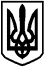 БОЯРСЬКА МІСЬКА РАДАКИЇВСЬКОЇ ОБЛАСТІУПРАВЛІННЯ ФІНАНСІВвул. Грушевського М,39, м. Боярка, Київська обл., 08150, тел. (067) 201-23-99, E-mail: fin.upr@mistoboyarka.gov.ua  , код ЄДРПОУ 43952179